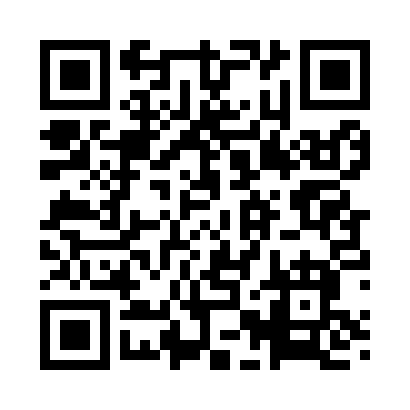 Prayer times for Kennerdell, Pennsylvania, USAMon 1 Jul 2024 - Wed 31 Jul 2024High Latitude Method: Angle Based RulePrayer Calculation Method: Islamic Society of North AmericaAsar Calculation Method: ShafiPrayer times provided by https://www.salahtimes.comDateDayFajrSunriseDhuhrAsrMaghribIsha1Mon4:105:501:235:248:5610:372Tue4:115:511:245:258:5610:363Wed4:115:521:245:258:5610:364Thu4:125:521:245:258:5610:355Fri4:135:531:245:258:5510:356Sat4:145:531:245:258:5510:347Sun4:155:541:245:258:5510:348Mon4:165:551:255:258:5410:339Tue4:175:551:255:258:5410:3210Wed4:185:561:255:258:5310:3211Thu4:195:571:255:258:5310:3112Fri4:205:581:255:258:5210:3013Sat4:215:581:255:258:5210:2914Sun4:225:591:255:258:5110:2815Mon4:236:001:255:258:5110:2716Tue4:246:011:265:258:5010:2617Wed4:266:021:265:258:4910:2518Thu4:276:021:265:258:4910:2419Fri4:286:031:265:248:4810:2320Sat4:296:041:265:248:4710:2221Sun4:316:051:265:248:4610:2022Mon4:326:061:265:248:4510:1923Tue4:336:071:265:248:4510:1824Wed4:356:081:265:238:4410:1725Thu4:366:091:265:238:4310:1526Fri4:376:101:265:238:4210:1427Sat4:396:101:265:238:4110:1328Sun4:406:111:265:228:4010:1129Mon4:416:121:265:228:3910:1030Tue4:436:131:265:228:3810:0831Wed4:446:141:265:218:3710:07